Minutes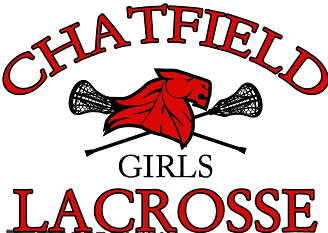 Chix with StixBoard of Directors MeetingJanuary 21, 2014Call to order: 7:03 in Chatfield Senior High Room E-106Present: Adam Everett, John Walker, Beth and Jim Sale, Michelle and Ken Lanuza, Neil Mellberg, Jerrod and Brenda Milton, Kathy Anderson, Randy and Missy StaffordApproval of previous meeting’s minutesMinutes of 12/17/2013 Board of Directors meeting were approved as read.ReportsOfficers: President, Secretary, TreasurerSee written reports from President, BOD member R. Stafford and Treasurer, BOD member Jerrod Milton. No report from Secretary, BOD member C. Stukey.  Written reports filed with these minutes, on website.Webmaster - Ken Lanuza Chairing:Nothing to report.  Suggestion from others that website could use some updating/revamping (menu buttons, tabs, etc.)  Ken will look into this.Wearables - Kathy Anderson for Dale AndersonBoathouse jackets and Sports Authority wearables orders have been placed.  Expected delivery at end of February.  $2299 worth of wearables ordered.Volunteer Coordinator - Heather Stukey ChairingSee written report, filed with these minutes, on website.Statistics - Beth Sale ChairingNothing to report.Unfinished BusinessBylawsDraft copy of bylaws was emailed out for review to most of the meeting’s attendees prior to the meeting.  Suggestion by John Walker to use polling (from website) or Survey Monkey to get membership input on bylaws.Goal is to revise bylaws before February meeting, then allow membership to approve at February meeting.Questions were posed about new Bylaws. Coach Everett asked who owned the equipment and thought the owner should be stated in the Bylaws. It was stated that the Booster Club owns the equipment and upon its dissolution it would be turned over to the team/school, as specified in Chix with Stix’s Articles of Incorporation. See Article 1 section 1.2B of the Bylaws.Quorum: Is ten members too many needed for a quorum? It was determined that 10 was an appropriate number by the members in attendanceBylaws were voted on and passed with a 2-0 vote.  BudgetBudget report given by Jerrod Milton, Treasurer.  Categories and figures still in progress as it is based on number of players and operating costs. He gave scenarios based on previous numbers. See separate report.Coyote Lacrosse is making a donation to Chix with Stix in consideration for equipment usage.501(c)(3) exempt statusPostponed to next Board meeting.Filling vacant positionsThere is an interested party in the vacant Vice President position. Further discussions will occur with candidate by current BOD prior to nomination. Communications – who posts and communicates whatPostponed indefinitely.New BusinessGoalie carpet for gym floor: Donation of carpet has been secured. Walker and Stukey will make arrangements to pick it up and store it in the cage at CSHCommittee creation and chairperson appointment: 12 committees were approved by BOD vote of 2-0. Eight have been filled.  Four are vacant.  Communications – chaired by Ken LanuzaApparel  - chaired by Dale AndersonEquipment – chaired by John Walker with an assistant needed to be in charge of field maintenance.Events - chaired by Brenda MiltonRecognition - chaired by  Michelle LanuzaOffseason - vacantFundraising - chaired by Melissa StaffordScoring, Statistics, and Timing (SST) - chaired by Beth SaleVolunteer Coordination - chaired by Heather StukeyVarsity Team Coordinator - vacant, to be determined after team announcements.JV Team Coordinator - vacant, to be determined after team announcements.Level 3 Team Coordinator - vacant, to be determined after team announcements.Upcoming meetings: Board meeting February 18th from 5:30-6:30.Members meeting (parents) to vote in proposed Bylaws and Budget on February 18th, from 6:30-7:00.Mandatory Parent/Player meeting is February 18th, from 7-8 in the Library at CSH.Kick-off event March 3rd 7:30 player announcements/teams with a budget of $300 provided for dessert-related celebration. There will be access to apparel inventory at this time as well as signups for volunteer duties. All families are needed to volunteer for committees. Player assessment fees: Wording of this may be changed after further research. This is in lieu of fundraising. It is currently $150 per player. For more information about this  donation see parentbooster.org ) about "fair share donation" in preference to "assessment" - https://parentboosterusainc.wildapricot.org/Resources/Documents/Danger%20Zone_Fundraising%20Legally_SlideDeck.pdf (see pages 13 and 14 in particular).Game video: Discussion regarding use and cost. Coach Everett did indicate he used the video with the team. It is necessary for recruiting purposes and possible All American Honor considerations.  BOD voted 2-0 in favor of $850 cost for 6 games, to be paid by booster club.  Cost of individual copies by player request has been postponed.Summer youth clinic – postponedWebsite security & update - postponedBreakaway Sports’ offer – Breakaway Sports offered a “team day” with discounts of %15.  Further action referred to Apparel Committee.Adjournment: 8:50